คำชี้แจง1.  รางวัล IP Champion ประเภททรัพย์สินทางปัญญาดีเด่น มี 4 สาขา 14 รางวัล ประกอบด้วย	1.1  รางวัลทรัพย์สินทางปัญญาดีเด่น สาขาสิทธิบัตรการประดิษฐ์ 4 รางวัล	1.2  รางวัลทรัพย์สินทางปัญญาดีเด่น สาขาสิทธิบัตรการออกแบบผลิตภัณฑ์ 3 รางวัล	1.3  รางวัลทรัพย์สินทางปัญญาดีเด่น สาขาลิขสิทธิ์ 4 รางวัล	1.4  รางวัลทรัพย์สินทางปัญญาดีเด่น สาขาเครื่องหมายการค้า 3 รางวัล	โดยมีรายละเอียด ดังนี้	ทั้งนี้ การพิจารณาคัดเลือกในแต่ละประเภทผู้สมัครจะดำเนินการแยกต่างหากจากกัน2.  ผู้สมัครต้องมีคุณสมบัติอย่างใดอย่างหนึ่ง ดังต่อไปนี้2.1	เป็นบุคคลธรรมดาสัญชาติไทย2.2  เป็นนิติบุคคลสัญชาติไทยที่จดทะเบียนในประเทศไทยอย่างถูกต้องตามกฎหมาย โดยมีสัดส่วนผู้ถือหุ้นที่มี                สัญชาติไทยมากกว่าร้อยละ 50 ของจำนวนผู้ถือหุ้นทั้งหมด และมีจำนวนทุนจดทะเบียนตามที่กำหนด คือ 	2.2.1  กิจการขนาดกลางและเล็ก ต้องมีทุนจดทะเบียนไม่เกิน 50 ล้านบาท	2.2.2  กิจการขนาดใหญ่ ต้องมีทุนจดทะเบียนมากกว่า 50 ล้านบาท2.3	เป็นรัฐวิสาหกิจที่จัดตั้งขึ้นโดยพระราชบัญญัติ พระราชกฤษฎีกา กฎหมายว่าด้วยบริษัทมหาชนจำกัด หรือกฎหมายอื่นใดที่มีบทบัญญัติเฉพาะ หรือหน่วยงานของรัฐ2.4	เป็นสถาบันการศึกษาที่มีการสอนในระดับปริญญาตรีขึ้นไป ทั้งที่เป็นสถาบันอุดมศึกษาของรัฐ สถาบันอุดมศึกษาในกำกับของรัฐ และสถาบันอุดมศึกษาเอกชน และต้องอยู่ในสังกัดของสำนักงานคณะกรรมการการอุดมศึกษา (สกอ.) หรือส่วนราชการอื่นที่เกี่ยวข้อง (เฉพาะผู้สมัครสาขาสิทธิบัตรการประดิษฐ์และสาขาลิขสิทธิ์)3.  ผู้สมัครต้องเป็นเจ้าของทรัพย์สินทางปัญญาซึ่งกรมทรัพย์สินทางปัญญาได้ออกหนังสือสำคัญแสดงการจดทะเบียนหรือหนังสือรับรองการแจ้งข้อมูลแล้ว4.  ผู้สมัครสามารถสมัครเข้ารับการพิจารณาคัดเลือกได้มากกว่า 1 สาขา โดยใบสมัคร 1 ชุด ใช้สำหรับการสมัคร 1 สาขาเท่านั้น5.  ผู้สมัครที่เคยได้รับรางวัลในสาขาใดมาแล้วในปี พ.ศ. 2559 – 2561 จะไม่สามารถสมัครเข้าร่วมการพิจารณาคัดเลือกเพื่อรับรางวัลในสาขาเดิมได้อีก และกรณีที่ผู้สมัครเป็นนิติบุคคลที่อยู่ในเครือของนิติบุคคลที่เคยได้รับรางวัลในสาขาเดียวกันในช่วงระยะเวลาข้างต้น นิติบุคคลนั้นจะต้องมีการดำเนินงานแยกต่างหากจากนิติบุคคลที่เคยได้รับรางวัลแล้ว6.  ผู้สมัครขอรับรองว่าผู้สมัคร หรือกิจการ/สถาบันของผู้สมัคร ไม่เคยต้องคำพิพากษาถึงที่สุดให้มีความผิดฐานละเมิดทรัพย์สินทางปัญญา 7.  ผู้สมัครยอมรับว่าการพิจารณาคัดเลือกของคณะกรรมการและคณะอนุกรรมการถือเป็นที่สิ้นสุด และยินดียอมรับผลการพิจารณาคัดเลือก รวมถึงกฎเกณฑ์และเงื่อนไขของการพิจารณาคัดเลือกทุกประการ8.  กรณีปรากฏในภายหลังว่าผู้สมัครมีคุณสมบัติไม่ครบถ้วนตามที่กำหนด กรมทรัพย์สินทางปัญญาสามารถเพิกถอนผลการพิจารณาคัดเลือกและเรียกรางวัลคืน และผู้สมัครต้องเป็นผู้รับผิดชอบในความเสียหายที่เกิดขึ้นทั้งหมด9.  ใบสมัครมี 2 ส่วน ประกอบด้วย		9.1  ส่วนที่ 1 ข้อมูลพื้นฐาน – ไม่มีคะแนน		9.2  ส่วนที่ 2 ข้อมูลประกอบการพิจารณา – แบ่งการพิจารณาออกเป็น 2 รอบ(1)	รอบที่ 1 พิจารณาจากข้อมูลในใบสมัครและเอกสารหรือหลักฐานประกอบ โดยมีคะแนนรวม 100 คะแนน ผู้สมัครที่ได้รับคะแนนรวมตั้งแต่ 70 คะแนนขึ้นไป และ/หรือ มีคะแนนสูงสุดเป็น 10 ลำดับแรกในแต่ละรางวัลย่อย คณะอนุกรรมการจะเชิญให้นำเสนอรายละเอียดเพิ่มเติมในการพิจารณารอบที่ 2(2)	รอบที่ 2 พิจารณาจากการนำเสนอ โดยผู้นำเสนอต้องเตรียมนำเสนอข้อมูลระยะเวลาไม่เกิน 15 นาที พร้อมทั้งตอบข้อซักถามของคณะอนุกรรมการอีกไม่เกิน 15 นาที โดยมีคะแนนรวม 100 คะแนน ผู้สมัครที่ได้รับคะแนนสูงที่สุดในแต่ละสาขาจะได้รับคัดเลือกให้ได้รับรางวัล IP Champion ประจำปี พ.ศ. 2562ส่วนที่ 1 ข้อมูลพื้นฐาน (ไม่มีคะแนน)1.	ประเภทผู้สมัคร (โปรดทำเครื่องหมาย  ในช่องว่าง)บุคคลธรรมดากิจการขนาดกลางและเล็กกิจการขนาดใหญ่ และรัฐวิสาหกิจสถาบันอุดมศึกษา หรือหน่วยงานของรัฐ2.	สาขาที่สมัคร (โปรดทำเครื่องหมาย  ในช่องว่าง)สาขาสิทธิบัตรการประดิษฐ์สาขาสิทธิบัตรการออกแบบผลิตภัณฑ์สาขาลิขสิทธิ์สาขาเครื่องหมายการค้า3.	ข้อมูลผู้สมัคร/หน่วยงาน (กรณีเป็นนิติบุคคล/รัฐวิสาหกิจ/สถาบันอุดมศึกษา ให้กรอกรายละเอียดเกี่ยวกับนิติบุคคล	/รัฐวิสาหกิจ/	สถาบันอุดมศึกษา)ชื่อผู้สมัคร (ภาษาไทย).................................................................................................................................	 (ภาษาอังกฤษ)............................................................................................................................ที่อยู่เลขที่......................................................หมู่ที่.............................ตรอก/ซอย.........................................ถนน............................................................................แขวง/ตำบล..............................................................เขต/อำเภอ.............................................................จังหวัด...........................................................................รหัสไปรษณีย์...............................โทรศัพท์.............................................โทรสาร..........................................Email...……………..……………………………………………เว็บไซต์…………..…………………………………………............4.	ข้อมูลผู้ประสานงานนาย/นาง/นางสาว........................................................................................................................................ตำแหน่ง.......................................................................................................................................................โทรศัพท์..................................................................โทรสาร.........................................................................โทรศัพท์มือถือ........................................................อีเมล..………………………………………………………………....5.	ข้าพเจ้าขอรับรองว่าข้าพเจ้า หรือกิจการ/สถาบันของข้าพเจ้า ไม่เคยต้องคำพิพากษาถึงที่สุดให้มีความผิดฐานละเมิดทรัพย์สินทางปัญญา และข้อมูลในใบสมัครนี้มีความถูกต้องและเป็นความจริง            ทุกประการ							       ลงชื่อ ..................................................................								     (...............................................................)							       ตำแหน่ง .............................................................							       วันที่ ....................................................................									   (ผู้สมัคร/ผู้มีอำนาจลงนาม) ส่วนที่ 2 ข้อมูลประกอบการพิจารณา (100 คะแนน)1. แนวคิดในการสร้างสรรค์ทรัพย์สินทางปัญญา (40 คะแนน)1.1 แนวคิดและการวิเคราะห์สภาพปัญหา (15 คะแนน)(ระบุถึงแนวคิดและการวิเคราะห์สภาพปัญหาที่มีอยู่ก่อนการสร้างสรรค์สิ่งประดิษฐ์ที่ได้รับสิทธิบัตร/อนุสิทธิบัตร)............................................................................................................................................................................................ ........................................................................................................................................................................................................................................................................................................................................................................................ ............................................................................................................................................................................................ ....................................................................................................................................................................................................................................................................................................................................................................................................................................................................................................................................................................................................................................................................................................................................................................................................................................................................................................................................................................................................................................................................................................................................................................................................................................................................................................................................................................................................................................................................................................................................................................................................................................................................................................................................................................................................................................................................................................................................................................................................................................................................................................................................................1.2 การศึกษาค้นคว้างานหรือสิ่งประดิษฐ์ที่มีปรากฏอยู่ก่อนแล้ว รวมทั้งเทคโนโลยีนวัตกรรม     หรืองานวิจัยทางวิชาการที่เกี่ยวข้องกับสิ่งประดิษฐ์ (10 คะแนน)(ระบุถึงรายละเอียด สาระสำคัญ เทคโนโลยีที่เกี่ยวข้องกับงานที่ปรากฏอยู่ก่อนแล้วของสิ่งประดิษฐ์ที่ได้รับสิทธิบัตร/    อนุสิทธิบัตรและเชื่อมโยงระหว่างรายละเอียดหรือสาระสำคัญดังกล่าวกับสิ่งประดิษฐ์ที่ได้รับสิทธิบัตร/อนุสิทธิบัตร)………….…………………………………………………………………………………………………………..........................................................................................................................................................................................................................................................................................................................................................................................................................................................................................................................................................................................................................................................................................................................................................................................................................................................................................................................................................................................................................................................................................................................................................................................................................................................................................................................................................................................................................................................................................................................................................................................................................................................................................................................................................................................................................................................................................................................................................................................1.3 แนวทางการแก้ไขปัญหาและความโดดเด่นของสิ่งประดิษฐ์ (15 คะแนน)(ระบุถึงแนวทางการแก้ไขปัญหาที่เชื่อมโยงกับการสร้างสรรค์สิ่งประดิษฐ์และความโดดเด่นของสิ่งประดิษฐ์ที่ได้รับสิทธิบัตร/อนุสิทธิบัตร)................................................................................................................................................................................................................................................................................................................................................................................................................................................................................................................................................................................................................................................................................................................................................................................................................................................................................................................................................................................................................................................................................................................................................................................................................................................................................................................................................................................................................................................................................................................................................................................................................................................................................................................................................................................................................................................................................................................................................................................................................................................................................................................................................................................................................................................................................................................................................2. การบริหารจัดการและการใช้ประโยชน์ของทรัพย์สินทางปัญญา (50 คะแนน)2.1 แนวคิดการดำเนินธุรกิจ (20 คะแนน)(ระบุถึงแนวโน้มการวางแผนทางการตลาดทั้งในและต่างประเทศในปัจจุบันและอนาคต แผนกลยุทธ์ในการส่งเสริมทางการตลาดและช่องทางการจำหน่าย)................................................................................................................................................................................................................................................................................................................................................................................................................................................................................................................................................................................................................................................................................................................................................................................................................................................................................................................................................................................................................................................................................................................................................................................................................................................................................................................................................................................................................................................................................................................................................................................................................................................................................................................................................................................................................................................................................................................................................................................................................................................................................................................................................................................................................................................................................................................................................ช่องทางการจัดจำหน่ายสินค้า/ผลิตภัณฑ์/บริการ (ให้ทำเครื่องหมาย ☑ ในช่องว่าง โดยสามารถระบุได้มากกว่า ๑ ช่องทาง) ร้านค้าปลีก ค้าส่ง หรือตัวแทนจำหน่าย ได้แก่.............................................................................................................................................................................................................................................................................................................................................................................................................................................  ระบบพาณิชย์อิเล็กทรอนิกส์ (E-Commerce) หรือ สื่อออนไลน์ ได้แก่ ...................................................................................................................................................................................................................................................................................................................................................................................................  งานส่งเสริมการแสดงสินค้า ได้แก่ ............................................................................................................................................................................................................................................................................................................................................................................................................................................................. ช่องทางอื่น ๆ ............................................................................................................................................................................................................................................................................................................................................................................................................................................................................................2.2 ผลการดำเนินธุรกิจ (20 คะแนน)(ระบุถึงผลการดำเนินธุรกิจที่ได้รับจากการวางแผนธุรกิจในปัจจุบัน)   ...............................................................................................................................................................................................................................................................................................................................................................................................................................................................................................................................................................................................................................................................................................................................................................................................................................................................................................................................................................................................................................................................................................................................................................................................................................................................................................................................................................................................................................................................................................................................................................................................................................................................................................................................................................................................................................................................................................................................................................................................................................................................................................................................................................................................................................................................................................................................................ยอดจำหน่ายทั้งหมดและอัตรากำไรสุทธิจากการดำเนินธุรกิจในช่วงปี 2559 – 2561 (ระบุถึงยอดจำหน่ายทั้งหมดและอัตรากำไรสุทธิ และแนวโน้มจากการดำเนินธุรกิจว่ามีลักษณะเพิ่มขึ้นหรือลดลงอย่างไร)  ยอดจำหน่ายทั้งหมดและอัตรากำไรสุทธิในปี 2559 .................................................................... ................................................................................................................................................................................................................................................................................................................................................................................................................................................................................................................................................................................................................................................................................................................................................................................ยอดจำหน่ายทั้งหมดและอัตรากำไรสุทธิในปี 2560 ....................................................................................................................................................................................................................................................................................................................................................................................................................................................................................................................................................................................................................................................................................................................................................................................................................................................ยอดจำหน่ายทั้งหมดและอัตรากำไรสุทธิในปี 2561 ....................................................................................................................................................................................................................................................................................................................................................................................................................................................................................................................................................................................................................................................................................................................................................................................................................................................2.3 การพัฒนาต่อยอดทรัพย์สินทางปัญญาและการเฝ้าระวังปกป้องสิทธิ (10 คะแนน)(ระบุถึงการพัฒนาต่อยอดสิ่งประดิษฐ์เป็นสิ่งประดิษฐ์ใหม่ การนำสิ่งประดิษฐ์ไปใช้ประโยชน์เชิงพาณิชย์ การนำสิทธิทางทรัพย์สินทางปัญญาไปใช้ประโยชน์ เช่น การอนุญาตใช้สิทธิ การโอนสิทธิ เป็นต้น รวมถึงการติดตามและตรวจสอบการละเมิดทรัพย์สินทางปัญญา) โปรดแนบหลักฐาน (ถ้ามี)........................................................................................................................................................................................................................................................................................................................................................................................................................................................................................................................................................................................................................................................................................................................................................................................................................................................................................................................................................................................................................................................................................................................................................................................................................................................................................................................................................................................................................................................................................................................................................................................................................................................................................................................................................................................................................................................................................................................................................3. ความสำเร็จในการดำเนินธุรกิจด้วยทรัพย์สินทางปัญญา (10 คะแนน) 	3.1 ผลงานหรือรางวัลที่ได้รับทั้งในและต่างประเทศ (5 คะแนน)(ระบุถึงรางวัลที่เคยได้รับจากการสร้างสรรค์สิ่งประดิษฐ์ หรือเคยได้รับการรับรองมาตรฐานที่เหมาะสม หรือการเผยแพร่สิ่งประดิษฐ์สู่สาธารณะ รวมถึงการนำสิ่งประดิษฐ์ไปใช้ประโยชน์สู่สังคม หรือการดำเนินธุรกิจด้วยทรัพย์สินทางปัญญาที่มีความรับผิดชอบต่อสังคมและสิ่งแวดล้อม (CSR)) โปรดแนบหลักฐาน เปนตนรางวัล............................................................................................................................................................................................................................................................................................................................................................................................................................................................................................................................................................................................................................................................................................................................................................................................................................................................................................................................................................................3.2 ความสำเร็จจากการดำเนินธุรกิจ (5 คะแนน) (ระบุถึงความสำเร็จในการดำเนินธุรกิจของท่านด้วยทรัพย์สินทางปัญญา เช่น กำไรสุทธิ การมีชื่อเสียง การเป็นที่ยอมรับในสังคม เป็นต้น)เปนตนรางวัล................................................................................................................................................................................................................................................................................................................................................................................................................................................................................................................................................................................................................................................................................................................................................................................หมายเหตุ ผู้สมัครสามารถยื่นใบสมัครในสาขาสิทธิบัตรการประดิษฐ์ได้ไม่เกิน 2 สิ่งประดิษฐ์สอบถามรายละเอียดเกี่ยวกับการกรอกใบสมัครได้ที่โทรศัพท์ 02-547-4717 หรือ 02-547-5010 หรือ 02-547-5012ติดต่อคุณสุริยันต์ วรรณเลิศ หรือคุณวัลลภา วงศ์แสน หรือคุณวรัญญา สุวรรณสิงห์ หรือคุณรุ่งระวี อิ่มผิวส่งใบสมัครด้วยตนเองได้ที่กองสิทธิบัตร ชั้น 10 กรมทรัพย์สินทางปัญญา กระทรวงพาณิชย์563 ถนนนนทบุรี ตำบลบางกระสอ อำเภอเมืองนนทบุรี จังหวัดนนทบุรี 11000โทรศัพท์ 02-547-4717 หรือ 02-547-5010ส่งใบสมัครทางไปรษณีย์หรือทางโทรสารได้ที่บริษัท โมด อิมเมจ จำกัด (IP Champion 2019)398/1 มาร์เช่ ราม 53 อาคารบี ชั้น 3 ซอยรามคำแหง 53 (จันทร์ศรีชวาลา) แขวงพลับพลา เขตวังทองหลาง กรุงเทพฯ 10310โทรศัพท์ 02-060-8866 หรือ 097-324-2495 โทรสาร 02-060-8866ส่งใบสมัครทางอีเมลได้ที่ ipchampion.dip@gmail.com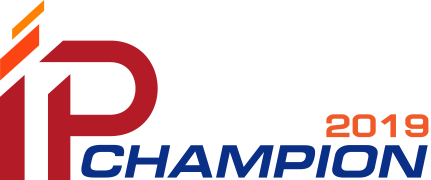 ใบสมัครเข้าร่วมการพิจารณาคัดเลือกรางวัล IP Champion ประจำปี พ.ศ. 2562ประเภททรัพย์สินทางปัญญาดีเด่น สาขาสิทธิบัตรการประดิษฐ์ ประเภททรัพย์สินทางปัญญาดีเด่น สาขาสิทธิบัตรการประดิษฐ์ ประเภทผู้สมัครจำนวนรางวัล/สาขาจำนวนรางวัล/สาขาจำนวนรางวัล/สาขาจำนวนรางวัล/สาขาประเภทผู้สมัครสาขาสิทธิบัตรการประดิษฐ์สาขาสิทธิบัตรการออกแบบฯสาขาลิขสิทธิ์สาขาเครื่องหมายการค้าบุคคลธรรมดา1 รางวัล1 รางวัล1 รางวัล1 รางวัลกิจการขนาดกลาง และเล็ก1 รางวัล1 รางวัล1 รางวัล1 รางวัลกิจการขนาดใหญ่        และรัฐวิสาหกิจ1 รางวัล1 รางวัล1 รางวัล1 รางวัลสถาบันอุดมศึกษาหรือหน่วยงานของรัฐ1 รางวัล-1 รางวัล-รวม4 รางวัล3 รางวัล4 รางวัล3 รางวัล